КОНКУРСНОЕ ЗАДАНИЕпо компетенции   «Квиллинг»(школьники)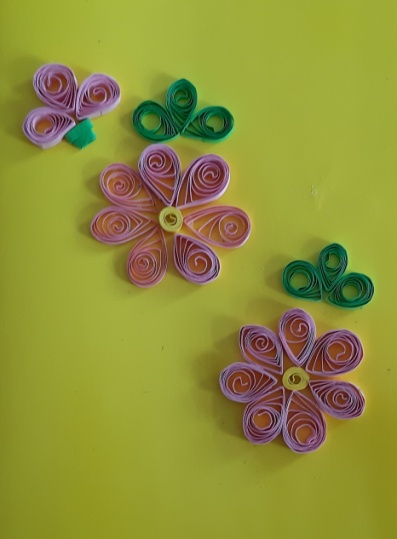 Советская Гавань, 2020Содержание1.Описание компетенцииКаждый из нас делал хоть раз в свое жизни поделку из бумаги.Бумага - необычайно выразительный и податливый материал. Из нее можно создать целый мир.Квиллинг – слово мало кому знакомое. А означает оно изготовление фигурок, цветов из скрученной в спиральки полосок бумаги. Немного истории.Этот вид искусства был придуман монахами в Европе.   Когда они обрезали края книг с позолотой и накручивали их на концы перьев птиц. Таким образом получалось что-то похоже на золотую миниатюру. Изготовление фигурок из скрученной в спиральки полосок бумаги.Отсюда и произошло название квиллинг. От английского слова “quill”, которое переводится как «птичье перо». В самом начале этим занимались в бедных церквах, особенно в XIX века квиллинг был любимым занятием благородных дам. такие изделия выглядели, как настоящая филигрань - старинная ювелирная техника . Поэтому квиллинг называют бумажной филигранью. Для квилинга не требуется никакого специального дорогостоящего оборудования, цветная бумага, а техника позволит сделать настоящие маленькие шедевры.  Идеально подходит цветная  бумага для принтера. Существует специальная бумага для квилинга-это наборы одноцветных полосок. Используя бумагу разной фактуры и разные способы скручивания можно создавать сюжетные и декоративные композиции, делать подарки и открытки в нетрадиционной технике. Создавая неповторимые шедевры из обычных бумажных лент.1.1.Актуальность компетенцииВозможности в плане развития и обучения-В процессе работы развиваются такие психические процессы, как внимание, память, логическое  мышление  и воображение, фантазия, стимул быстрого результата.Квиллинг раскрывает творческий потенциал,  художественный вкус, творческие способности и фантазии обучающихся.Квиллинг – достаточно кропотливый процесс, который стимулирует усидчивость, терпение, стремление доводить начатую работу  до конца.Занятия  квиллингом способны снимать у обучающихся мышечное и нервное напряжение.Работа  в технике квиллинг  совершенствует трудовые навыки, формирует  культуру труда, учит аккуратности, умению бережно и экономно использовать материал, содержать в порядке рабочее место.При  успешном освоении данной техники обучающиеся могут делать эксклюзивные подарки, открытки, украшения, панно, создавать картины. Прекрасный подарок своими руками. .1.2.Ссылка на образовательный и/или профессиональный стандарт1.3 Требования к квалификацииУказываются требования к квалификации участника для выполнения задания, а также необходимые знания, умения и навыки.Требования к квалификации участника должны отражать квалификационные характеристики ФГОСФГОС ТОП-50 и профессиональных стандартов1.4. Инструкция для конкурсантов (жеребьёвка).2.Конкурсное задание2.1Краткое описание заданияШкольники: В ходе выполненияконкурсногозадания  необходимо изготовить  открытки «Композиция из ромашек»Каждому ученику предоставляется одинаковые инструменты и материалы2.1.Цель конкурса:Конкурс проводится с целью определения профессиональных навыков обучающихся совершенствования их профессионального мастерства.Привитие устойчивого интереса к квиллингуВсестороннее интеллектуальное и эстетическое развития  детей в процессе овладение элементарными приемами техники квиллинга, как художественного способа конструирования из бумаги.Выявления наиболее одарённых.2.2.Структура  и подробное описание конкурсного задания. 2.3.Последовательность выполнения задания:Инструкционная     карта  посозданию  открытки  «Композиции из ромашек»1. Сначала разметь  на цветном картоне, основу, где будут располагаться  композиция из ромашек.2.Для изготовления открытки  используются полоски бумаги жёлтого, зелёного,   оранжевого цвета. 3.Чтобы сделать цветок ромашки нужно вставь конец бумажной ленты в расщелину инструмента  шило и намотать на него ролл. 4.Затем снимите ролл,  вставьте в отверстие линейки  15 мм, измерь ролл, дайте ему немного раскрутиться. 5.Теперь спиральке нужно придать форму «капельки» - сожмите ее пальцами с одной стороны. 6. Клеем ПВА закрепите свободный кончик будущего лепестка ромашки.7.Получается  элемент «капелька» – это один лепесток цветка. Нужно сделать  14 заготовок   на 2 цветка.8.Вставляем  оранжевою бумажную ленту в расщелину инструмента  шило и туго закручиваем  ролл - это будет сердцевины цветка ромашки их нужно 2 штуки.  Кончик закрепляем клеем, не снимая с инструмента, даём клею подсохнуть.9.На разметке  картона приклей  сердцевины  (оранжевого цвета, роллы)  для цветов ромашки.10.К каждой сердцевине  приклейте 7 лепесточков «капелька» жёлтого цвета,  3 «капели» для бутона жёлтого цвета 13 мм.    11. Из  полосок  зелёной  бумаги сделай «капли»  для листиков  10 мм -6 штук.12.К каждому цветочку приклеить  по 3 листочка.13.Для чашечки сделай плотный рулончик длиной 10 см. зелёного цвета и карандашом вытолкните его центральную часть, получив воронку и её приклеить к бутону.14.Оформи   открытку «композицию  из ромашек»2.4.Критерии оценки выполнения задания  (Максимальное количество баллов, которое может получить участник –100 баллов за все задания).Для каждого модуля указываются критерии оценок и их максимальный балл в сумме по каждой категории должно быть 100 баллов.3.Перечень используемого оборудования, инструментов и расходных материалов.3.1.ШкольникиРасходные материалы на 1 участника4.Схемы  оснащения  рабочих мест с учётом основных нозологий.4.1.Минимальные требования к оснащению рабочих мест с учётом основных нозологий.Указывается  ссылка на сайт с тех. характеристиками, либо наименование и тех. характеристики специализированного оборудования.4.2.Графическое изображение рабочих мест с учётом основных нозологий. (если не предусмотрено, указываем что застройка осуществляется на группу участников)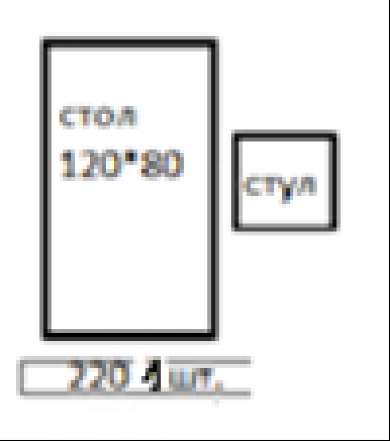 4.3. Схема застройки соревновательной площадки. (для всех категорий участников, если нет различия – то указываем что для всех  категорий)на 6 рабочих мест (школьники)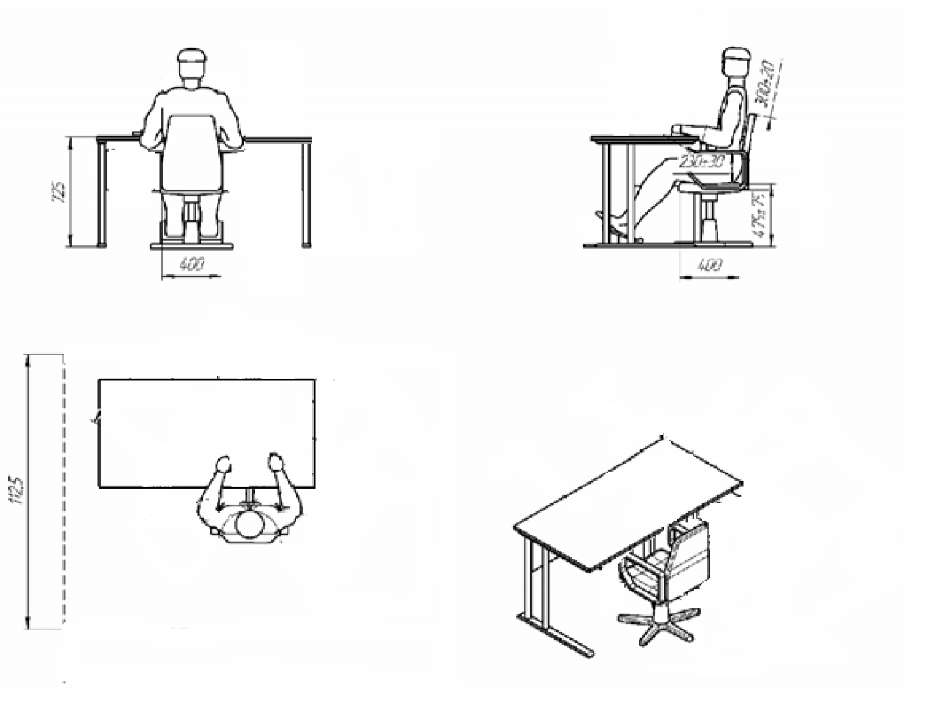 5.Требования охраны труда и техники безопасности.5.1.Общие вопросыВо время проведения соревнования необходимо соблюдать настоящую инструкцию, правила эксплуатации инструментов, не подвергать их механическим ударам, не допускать паденийПри работе участник обязан: 	поддерживать порядок и чистоту на своем рабочем месте;Рабочий инструмент  и материалы располагать таким образом, чтобы исключалась возможность его скатывания или падения.Использовать инструменты по назначениюПри работе  ножницами:хранить ножницы в определённом местене держать ножницы острыми конами вверх, передавать кольцами вперёдне оставлять ножницы на рабочем месте раскрытыми.При работе  с шилом:шило должно хорошо отшлифовано и обязательно храниться в специальных коробочках или чехлахнельзя делать резких движений рукой с шилом, чтобы не поранить сидящего рядом человекаПри работе с  клеем:следить, чтобы клей не попадал на кожу рук, лицо, особенно глаза.При попадания клея в глаза надо немедленно промыть их большим количеством водыпосле работы клей хорошо закрыть и обязательно вымыть руки5.2.Действия до начала работы :надеть спецодежды; проверить наличие инструмента, приспособлений и материалов; все детали, инструменты расположить на рабочем месте так, чтобы было удобно их  брать для работы; осмотреть стул и проверить его устойчивостьс правой стороны положить то, что берут правой рукой. С левой стороны положить то, что берут левой рукой..соблюдать чистоту и порядок на рабочем месте.5.3.Действия во время выполнения работ:Выделить место для работы с бумажными полосками в удобном и безопасном для пользования порядке. Аккуратно пользоваться инструментом для бумажных полосок шилом и клеем, не размахивать им, чтобы не причинить травму соседу. Использовать в работе ножницы и выполнятьт/б при работе с ножницами.Быть внимательными, не отвлекаться и не отвлекать других.Экономно расходовать материалы.5.4.Действия после  окончания работыПо окончании работы вымыть синтетические кисточки,  аккуратно сложить шило в контейнер и убрать материалы и приспособления в строго  отведённое место.Привести в порядок рабочее место и территорию вокруг него.Мусор и бумажные отходы собрать и сложить в отведённую корзину.По окончанию работы тщательно вытереть руки влажной  бумажной  салфеткой, а затем вымыть руки водой с моющим средством.5.5.Действия в случае аварийной ситуацииПри возникновении аварийной ситуации (появлении посторонних запахов, задымления, загорания) немедленно прекратить работу, и сообщить об этом эксперту (иному ответственному лицу) и действовать в соответствии с его указанием.В случае получения травмы и (или) внезапного ухудшения здоровья (усиления сердцебиения, появления головной боли и другого) участник конкурса должен прекратить работу,  сообщить об этом непосредственному руководителю (эксперту) или другому должностному лицу и при необходимости обратиться к врачу..Разработал:Сусекова Людмила НиколаевнаУчитель технологии КГКОУ ШИ 20г. Советская Гавань89622967699Приложение1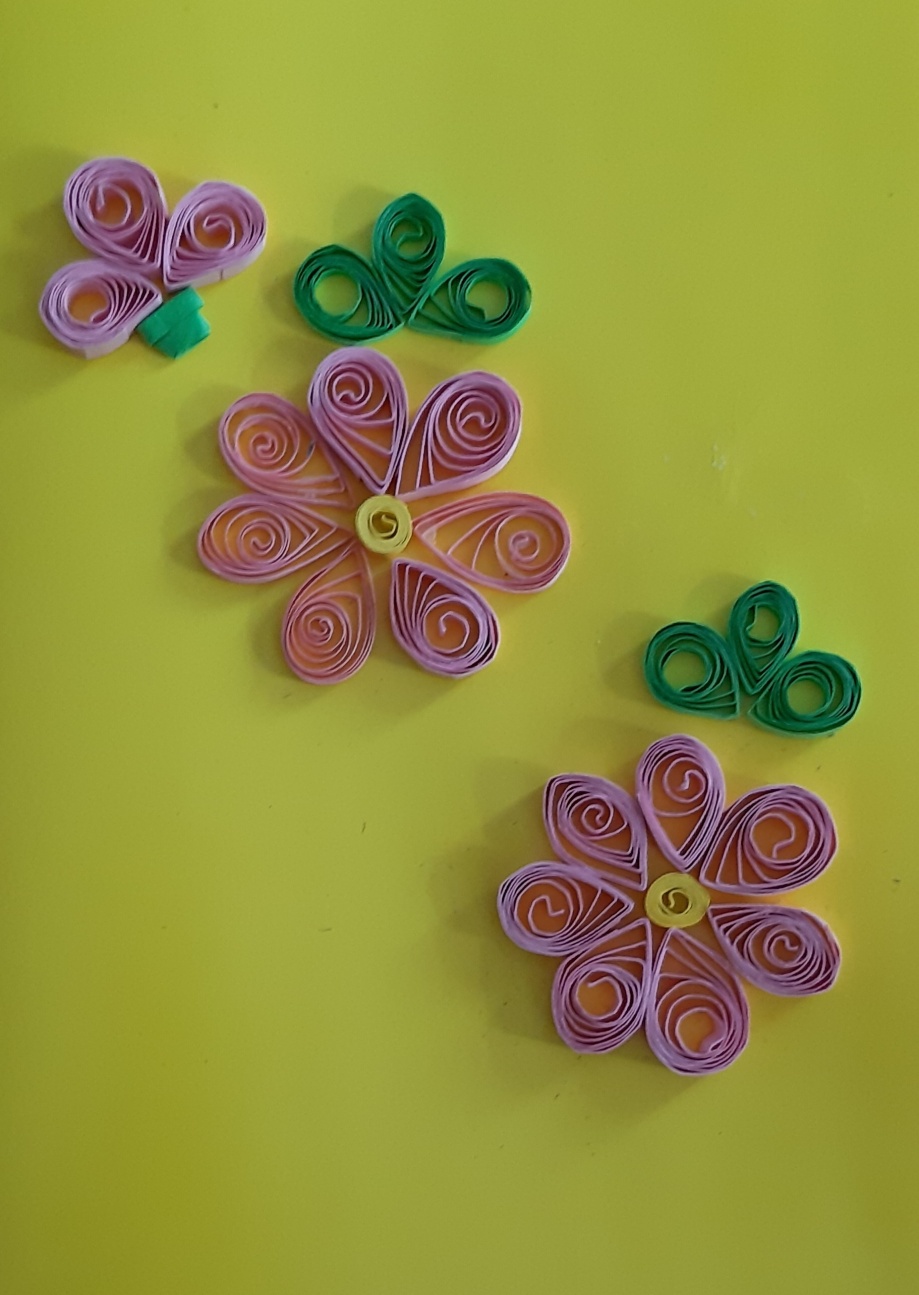 РАЗРАБОТАНО                                                                Эксперт                                                                      _________ Л.Н.Сусекова                                     «____»___________2020г.                                     СОГЛАСОВАНОПредседатель Советско-Гаванского            отделения Хабаровской краевой             Общероссийской Общественной       организации "Всероссийское                      общество инвалидов"                   ________________  Е.В.Зацепина                  от_______________ №______                                                                               ШкольникиНормами Федерального Закона от29 декабря 2012 года №273-ФЗ «Об образовании в Российской Федерации»Федеральным государственным образовательным  стандартом образования обучающихся с умственной отсталости  (интеллектуальными нарушениями) (Приказ Министерства образования и науки РФ от 19 декабря 2014 г. №1599Методическими рекомендациями по вопросам внедрения федерального государственного образовательного стандарта начального общего образования обучающихся с ограниченными возможностями здоровья и федерального государственного образовательного стандарта обучающихся с умственной отсталостью (интеллектуальными нарушениями) (Письмо Министерства образования и науки РФ от 11 марта 2016 г. №ВК-452/07 «О введении ФГОС  ОВЗ»).ШкольникиДолжны знать:основы санитарии и гигиены;основы  работы с бумажными лентами для квиллинга; Должен уметь:изготавливать различные виды ролловправильно собрать   роллы «капли» для цветка и приклеить на цветной картон скручивать тугую  роллу для сердцевинывыбирать инструменты и использоватьформировать умения следовать устным инструкциям.обогащать словарь обучающихся специальными терминами.создавать композиции с изделиями, выполненными в технике квиллинга.развивать мелкую моторику рук и глазомерразвитие  творческих способностейвоспитывать художественный вкус, аккуратность.Наименование и описание модуля День   ВремяРезультатШкольникМодуль 1.Сделать  разметку рисунка на цветном картоне.Первый день5 минутМодуль 2Скручивание бумажных лент на шиле для цветов и листьев «капля»Первый день2 часа 20 минут«Капли» липистки  для цветов.«Капли» для листьевМодуль 3Скручивание бумажных лент оранжевого  цвета.Первый день20 минутРоллы для сердцевиныКритерииШкала оценкиШкала оценкиНаивысший баллКритерииОбъективныеСубъективныеНаивысший балл1234Выполнение разметки рисунка на картоне сложенном вдвое5510Выполнение  элементов «капель» для цветка151530Выполнение элементов ролл для сердцевины5510Выполнение элементов «капель» для листьев. Выполнение элементов чашечки зелёного цвета101020Техника изготовления композиции: надёжность закрепления  материала10515Соблюдение заданных параметров5-5Содержание рабочего места5-5Соблюдение техники безопасности5-5Итого:Итого:Итого:100             ОБОРУДОВАНИЕ НА 1 УЧАСТНИКА             ОБОРУДОВАНИЕ НА 1 УЧАСТНИКА             ОБОРУДОВАНИЕ НА 1 УЧАСТНИКА             ОБОРУДОВАНИЕ НА 1 УЧАСТНИКА             ОБОРУДОВАНИЕ НА 1 УЧАСТНИКАОборудование, инструменты, ПО, мебель.Оборудование, инструменты, ПО, мебель.Оборудование, инструменты, ПО, мебель.Оборудование, инструменты, ПО, мебель.Оборудование, инструменты, ПО, мебель.№НаименованиеТех. характеристикиОборудование, инструментыЕд.измеренияКол-во1Столштук12стулштук1№НаименованиеТехнические характеристикиЕд. измеренияКол-во1Бумага для квиллинганаборы одноцветных полосокштук282Клей ПВАфлакон13Шилоштук14Ножницыштук15Синтетические кисточкиштук16Пластиковая  линейка - шаблонштук17Цветной картоннабор1Виды нозологийПлощадь, м. кв.Ширина проходаМежду рабочимиМестами, м.СпециализированноеОборудование,количествоРабочее местоучастника снарушениемслуха4,2 м.кв Не менее 1 метра Ширина стола 1х0,5 м, высота 0,75 м Наличие на площадке перево-дчика русского жестового языка (сурдопереводчика), владеющего профессиональной терминологи-ей. Любая устная информация должна быть продублирована на русском жестовом языке и пред-ставлена в письменной форме. Рабочее местоучастника снарушениемзрения4,2 м.кв Не менее 1 метра Ширина стола 1х0,5 м, высота 0,75м Участникам предоставляется брай-левская линейка; инструкция на шрифте Брайля по выполнению за-дания, располагающаяся горизон-тально справа на столе. Дополни-тельный источник освещения. Рабочее местоучастника снарушениемОДА4,2 м.кв Не менее 1 метра Ширина стола 1х60 м, высота 0,75 м От участника требуется осторож-ность при использовании участни-ком острых инструментов, возмож-на помощь наставника Рабочее место участника ссоматическимизаболеваниями4,2 м.кв Не менее 1 метра Ширина стола 1х0,5 м, высота 0,75 м Рабочее местоучастника сментальныминарушениями4,2 м.кв Не менее 1 метра Ширина стола 1х0,5 м, высота 0,75 мОт участника требуется осторож-ность при использовании участни-ком острых инструментов, возмож-на помощь наставника 